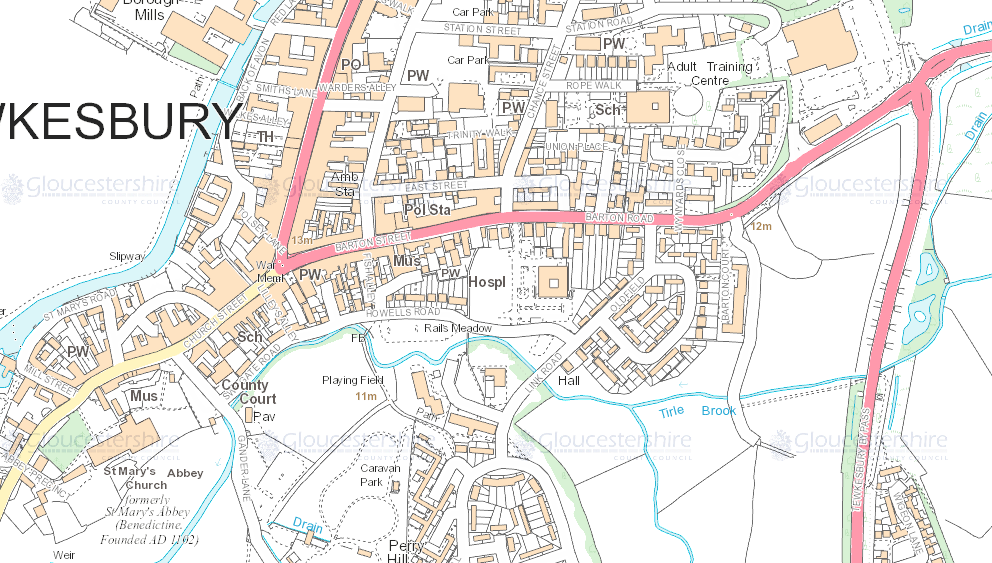 Road closed in Easterley Direction	Traffic Flow Westerley Direction			